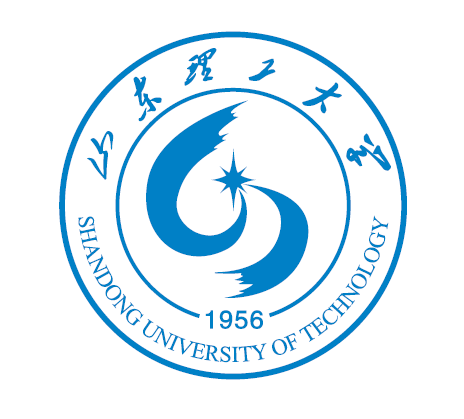 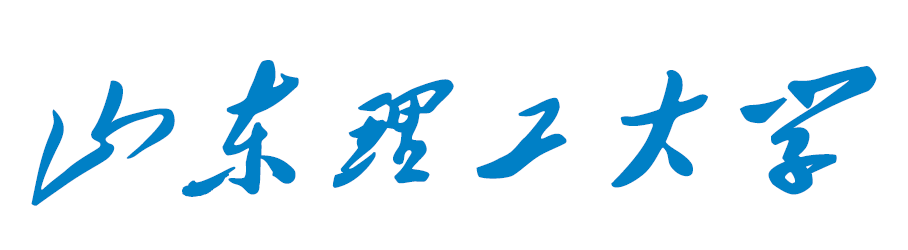 山东理工大学教师教学能力培训项目申报书教务处 教师发展中心二零一九年制如表格篇幅不够，可另附页填写说明：申请类别请按“项目类型”要求的方向如“大学教师师德礼仪”、“高等教育发展的新理论、新成果”等填写；项目名称由申请人依据“项目申报指南”的相关说明自行拟定项目名称；项目类型请在相应选项后面打“”（可将带框对号直接复制到指定位置）；培训人数为单次培训最佳容纳人数；培训条件为培训场地、硬件及其他支持条件。申  请  类  别项  目  名  称申    请    人姓    名性别职称/职务职称/职务最高学位最高学位所在单位电话电子邮箱电子邮箱电子邮箱个人简介及主要成就项目名称项目类型培训课程  □  示范课堂  □  专题讲座  □  名师面对面 □教学沙龙  □  教学能力拓展训练  □  (请在选项后面“”选)培训课程  □  示范课堂  □  专题讲座  □  名师面对面 □教学沙龙  □  教学能力拓展训练  □  (请在选项后面“”选)培训课程  □  示范课堂  □  专题讲座  □  名师面对面 □教学沙龙  □  教学能力拓展训练  □  (请在选项后面“”选)培训课程  □  示范课堂  □  专题讲座  □  名师面对面 □教学沙龙  □  教学能力拓展训练  □  (请在选项后面“”选)培训课程  □  示范课堂  □  专题讲座  □  名师面对面 □教学沙龙  □  教学能力拓展训练  □  (请在选项后面“”选)培训课程  □  示范课堂  □  专题讲座  □  名师面对面 □教学沙龙  □  教学能力拓展训练  □  (请在选项后面“”选)培训课程  □  示范课堂  □  专题讲座  □  名师面对面 □教学沙龙  □  教学能力拓展训练  □  (请在选项后面“”选)培训课程  □  示范课堂  □  专题讲座  □  名师面对面 □教学沙龙  □  教学能力拓展训练  □  (请在选项后面“”选)培训课程  □  示范课堂  □  专题讲座  □  名师面对面 □教学沙龙  □  教学能力拓展训练  □  (请在选项后面“”选)培训课程  □  示范课堂  □  专题讲座  □  名师面对面 □教学沙龙  □  教学能力拓展训练  □  (请在选项后面“”选)培训人数/次培训条件培训条件项目简介和培训大纲（限800字以内）项目简介和培训大纲（限800字以内）项目简介和培训大纲（限800字以内）项目简介和培训大纲（限800字以内）项目简介和培训大纲（限800字以内）项目简介和培训大纲（限800字以内）项目简介和培训大纲（限800字以内）项目简介和培训大纲（限800字以内）项目简介和培训大纲（限800字以内）项目简介和培训大纲（限800字以内）项目简介和培训大纲（限800字以内）项目建设经费预算学院推荐意见  院长签字：                                                                            年    月    日专家评审意见                                                   专家组组长签字：                                                                            年    月    日